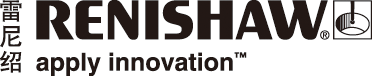 雷尼绍推出世界上首款具有聚焦追踪远程探头的拉曼系统雷尼绍的最新型Virsa™拉曼分析仪配用全新的WiRE™ 5.5软件，允许用户使用远程光纤探头分析样品，突破了实验室显微拉曼的限制。该分析仪具有诸多特性，能够将拉曼光谱技术的应用扩展到新的样品、领域和环境。这款新型Virsa系统具备LiveTrack™实时聚焦追踪技术及全新的Monitor™软件模块，因此能够轻松地实时分析表面不规则的大样品、因相变而引起形状改变的样品，或移动的样品，例如生产线上的样品。
Virsa多功能分析仪占用空间小，可以直接放置在实验台上，也可以安装在行业标准19英寸支架上。
Virsa将拉曼光谱的应用提高到了一个新的台阶，让研究人员看到了传统实验室显微拉曼之外的世界。雷尼绍最新的WiRE（基于Windows®的拉曼环境）软件5.5版本新增两大功能，进一步补充并完善了新型Virsa系统的性能。使用Monitor软件模块进行实时反应监控借助Monitor软件模块，您可以处理并分析连续的拉曼数据流，从而能够监控不断变化的化学浓度值或其他样品特性。Monitor软件模块适合多种应用场合；对于希望在研发或生产阶段了解和监控产品制程的用户，以及希望在实验过程中追踪光谱变化的科学家而言，该模块是一个理想选择。Monitor软件模块可用于执行多种采样操作，包括：• 使用浸没式探头对液体进行采样• 通过一个窗口，对容器、器皿或反应器中的材料进行检验• 结合雷尼绍LiveTrack实时聚焦追踪技术，对材料表面进行分析。在监控卷状产品的生产过程时，或在研究样品相变时，它是补偿样品高度变化的理想方法。偏最小二乘法 (PLS) 分析模块PLS分析模块可应用于众多产业及学术领域，尤其是制药领域。该模块现已集成在WiRE 5.5软件中。用户可生成并测试PLS模型，然后实时预测数值（当与Monitor软件模块配合使用时）。对于任何呈现出光谱变化的材料，PLS分析模块均能够对变化值进行预测，例如浓度或结晶度的变化。雷尼绍产品经理Tim Batten博士表示：“对于之前难以甚至无法分析的样品，现在用户可以使用Virsa系统轻松采集拉曼光谱。它开拓了拉曼光谱和成像技术的诸多新的应用领域。”有关Virsa拉曼分析仪的详细信息，请访问www.renishaw.com.cn/virsa详情请访问www.renishaw.com.cn/raman-spectroscopy-完-关于雷尼绍雷尼绍是世界领先的工程科技公司之一，在精密测量和医疗保健领域拥有专业技术。公司向众多行业和领域提供产品和服务 — 从飞机引擎、风力涡轮发电机制造，到口腔和脑外科医疗设备等。此外，它
还在全球增材制造（也称3D打印）领域居领导地位，是一家设计和制造工业用增材制造设备（通过金属粉末“打印”零件）的公司。雷尼绍集团目前在37个国家/地区设有79个分支机构，员工4,400人，其中2,500余名员工在英国本土工作。公司的大部分研发和制造均在英国本土进行，在截至2020年6月的2020财年，雷尼绍实现销售收入5.10亿英镑，其中94%来自出口业务。公司最大的市场为中国、美国、日本和德国。了解详细产品信息，请访问雷尼绍网站：www.renishaw.com.cn关注雷尼绍官方微信（雷尼绍Renishaw），随时掌握相关前沿资讯：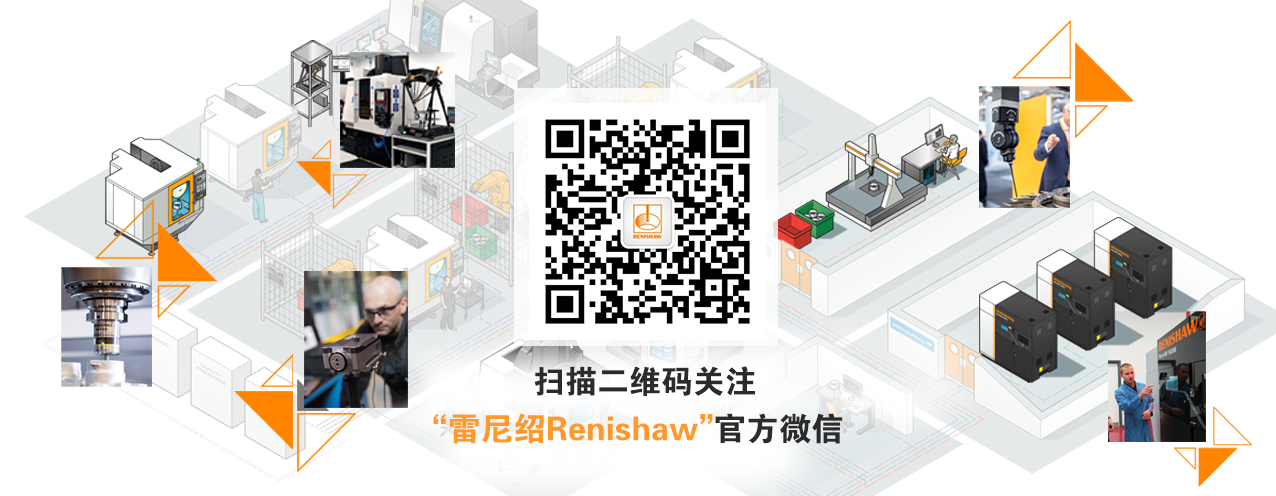 